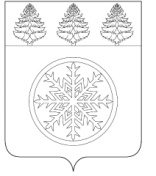 РОССИЙСКАЯ ФЕДЕРАЦИЯИРКУТСКАЯ ОБЛАСТЬАдминистрацияЗиминского городского муниципального образованияП О С Т А Н О В Л Е Н И Еот    05.03.2024                                      Зима                                                       № 207О проведении народного праздника «Масленица – блинница, весны именинница!» В целях организации и проведения народного праздника «Масленица – блинница, весны именинница!»  (далее – народный праздник), во исполнение статьи 30 Федерального закона от 08.11.2007 № 257-ФЗ «Об автомобильных дорогах и о дорожной деятельности в Российской Федерации и о внесении изменений в отдельные законодательные акты Российской Федерации», руководствуясь статьей 28 Устава Зиминского городского муниципального образования, администрация Зиминского городского муниципального образованияП О С Т А Н О В Л Я Е Т:	1. Утвердить:- дату празднования народного праздника – 17 марта 2024 года;- время проведения народного праздника - с 12 часов 00 минут до 14 часов 00 минут;- места проведения народного праздника – площадь Кинодосугового центра «Россия» (ул. Ленина, 6), улица Ленина от улицы Коммунистической до улицы Октябрьской, улица Коммунистическая (от улицы К.Маркса до улицы Ленина), автостоянка администрации;- план проведения народного праздника «Масленица – блинница, весны именинница!»;- план-схему размещения рабочих площадок в период проведения народного праздника «Масленица – блинница, весны именинница!» (приложение № 2).2. Назначить ответственных за:- руководство подготовкой и проведением народного праздника - заместителя мэра городского округа по социальным вопросам Костикову О.В.;- проведение народного праздника - «Управление по развитию культурной сферы и библиотечного обслуживания» Зиминского городского муниципального образования (далее – ЗГМО) (Тосенко В.М.), управление экономической и инвестиционной политики администрации ЗГМО (Степанова Л.В.), отдел по физической культуре и спорту администрации ЗГМО (Калашникова И.А.), Комитет по образованию администрации ЗГМО (Горошко О.О.), ОГБУ «Управление социальной защиты и социального обслуживания населения по городу Зиме и Зиминскому району» (Германова Е.В.) (по согласованию) согласно приложению № 1 к настоящему постановлению; - техническое сопровождение народного праздника – ЗГМКУ «Служба ремонта объектов социальной сферы» (Костянкин В.Ф.);- организацию уборки мусора в местах проведения мероприятий до начала и после проведения народного праздника, а также установку контейнеров для мусора – МКУ «Чистый город» (Лашкин Е.Н.) согласно приложению № 2 к настоящему постановлению; 3. Временно ограничить движение автомобильного транспорта на следующих автомобильных дорогах:- с 9 часов 30 минут до 15 часов 30 минут по ул. Ленина (от улицы Коммунистической до улицы Октябрьской);- с 10 часов 00 минут до 14 часов 30 минут по улице Коммунистической (от улицы К. Маркса до улицы Ленина).4. Комитету жилищно-коммунального хозяйства, транспорта и связи администрации ЗГМО (Козяева Г.В.) организовать движение общественного транспорта 17 марта 2024 года с 9 часов 30 минут до 15 часов 30 минут по определённому маршруту.5. Предложить:- Межмуниципальному отделу МВД России «Зиминский» (Филимонов А.А.), Линейному отделению полиции на станции Зима МВД РФ на транспорте (Голубчиков А.А.), Зиминскому отделу вневедомственной охраны – филиала ГКУ «Управление вневедомственной охраны войск национальной гвардии Российской Федерации по Иркутской области» (Судаков С.В.), ООО «Охранное агентство «Байкал-охрана» (Каримова Т.Г.) организовать охрану общественного порядка во время проведения народного праздника;-  Межмуниципальному отделу МВД России «Зиминский» (Филимонов А.А.) организовать движение автотранспортных средств и обеспечить контроль соблюдения режима временного ограничения;-  5 Пожарно-спасательному отряду Федеральной противопожарной службы Государственной противопожарной службы Главного управления МЧС России по Иркутской области (Ильюшонок А.В.) обеспечить безопасность людей во время конкурса «Взятие столба», а также противопожарную безопасность во время сжигания чучела Масленицы;- ОГБУЗ «Зиминская городская больница» (Наливкина Н.Э.) обеспечить медицинское сопровождение народного праздника.6. Разместить настоящее постановление на официальном сайте администрации ЗГМО в информационно-телекоммуникационной сети «Интернет».  7.  Контроль исполнения настоящего постановления оставляю за собой.Мэр Зиминского городского муниципального образования							   А.Н. Коновалов